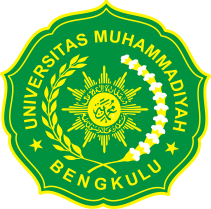 NAMA	: ………………………….........NPM	: ………………………….........Prodi	: ………………………………..NB : 1. Tulis Nama, NPM dan Prodi dibelakang  Foto.         2. Tempel dengan lem sedikit saja.NB : Foto Untuk Transkrip.